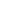 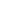 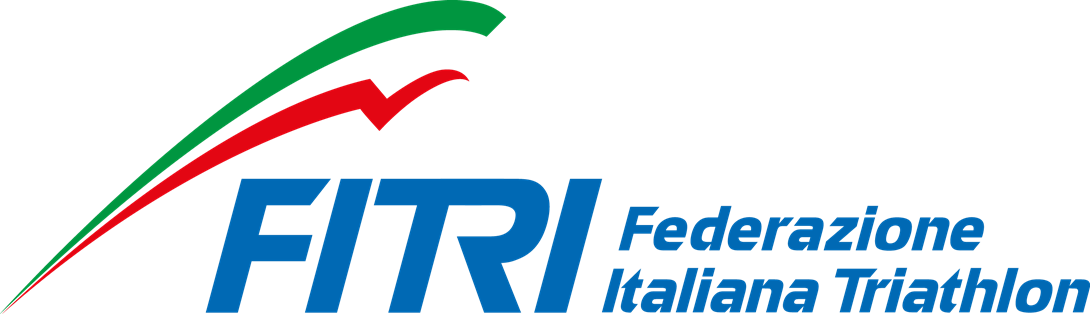 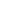 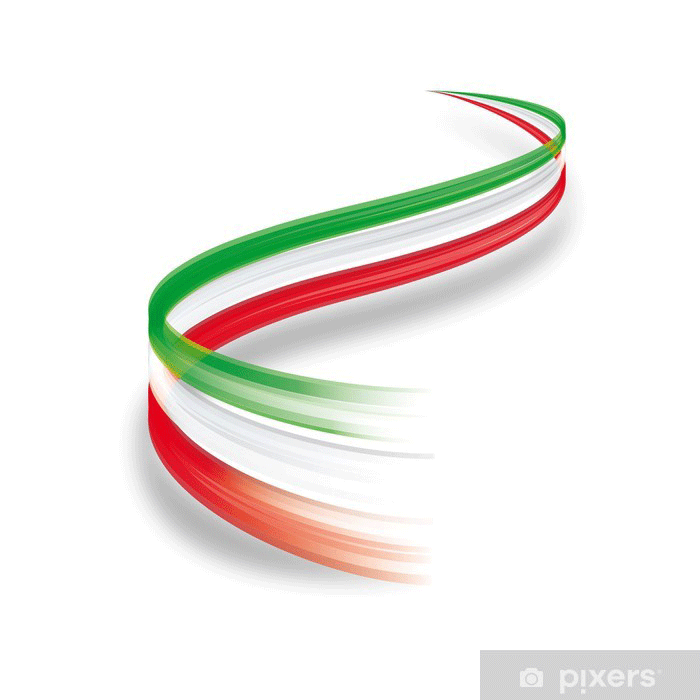 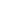 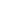 OrganizzazioneCome raggiungere Triuggio (MB)Programma garaI percorsiModalità di iscrizioneCondizioni di partecipazioneMontepremi e PremiazioniInformazioniAlberghi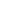 ORGANIZZATORE: A.S.D. POLISPORTIVA TEAM BRIANZAREFERENTE: LISSONI FABIOTELEFONO: +39 3395488387EMAIL: dxbrianza@gmail.comWEB: www.triathlonteambrianza.it      https://www.facebook.com/DuathlonCrossdellaBrianza/DIRETTORE DI GARA: FABIO LISSONI DELEGATO TECNICO: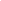 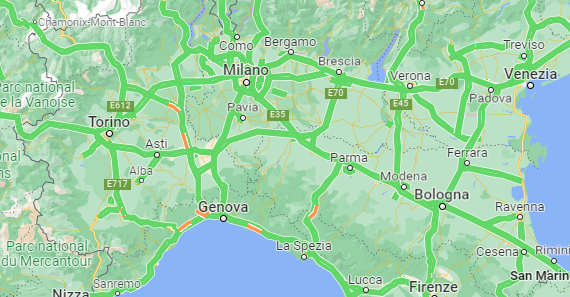 In autoPer chi arriva dall'autostrada A4 -E64  prendere Uscita Cinisello B. proseguire per SS36 direzione Lecco e prendere uscita SEREGNO-SAN SALVATORE  e seguire le indicazione per Triuggio(circa 6 km di statale)via Aldo MoroIn treno              Da Milano Porta Garibaldi Prendere la linea ferroviaria Suburbana Milano-Lecco             In 25 minuti sarete alla fermata MACHERIO-CANONICA per chi soggiornera’ all’Hotel FossatiIn 30 minuti fermata TRIUGGIO-PONTE ALBIATE (Campo Gara)Possibilita’ di trasporto bici nel vagone predispostoIn aereoAeroporti di Linate,Malpensa, Orio al Serio.Per trasporto privato contattare Organizzatore(Lissoni Fabio 3395488387)Da ciascun aeroporto prendere le rispettive navette per  la stazione di Milano Porta Garibaldi .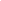 Sabato 12 febbraio18:15 		Briefing online Domenica 13 febbraio08:00 – 10:30  	 Ritiro pettorali e pacchi gara (centro eventi via Aldo Moro)10:00 		 Apertura zona cambio11:15 		 Chiusura zona cambio11:30                    Partenza gara femminile11:31                    Partenza gara maschile14:00 		 Premiazioni (sul campo gara)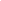 RUN - 1 LAP di 3 KMPrevalentemente sterrato.Giro di 3 km da ripetere 1 volta 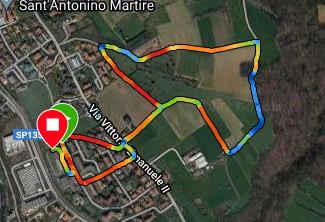 Si partirà dal centro eventi e i primi 300 metri saranno su strada asfaltata per poi entrare nel tratto sterrato lungo circa  2200 mt (non presenta grosse difficoltà altimetriche), per poi ultimare la frazione con gli ultimi 500 mt su asfalto.Si ripassa sotto l’arco della partenza prima di entrare in zona cambio.BIKE - 2 LAP Si affrontera’ un 'lancio’  di 1 km che portera’ sul circuito che sara’ da ripetere 2 volte.Si fara’ poi di nuovo il bastone (diverso da quello di andata) di 1 km per tornare in zona cambiototale km 15Si consiglia di provare il percorso prima della gara.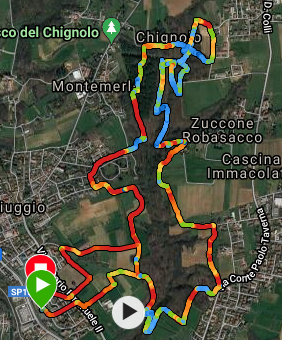 TERZA FRAZIONE  RUN  1,5 KMFrazione su giro unico, con circa 750 mt su asfalto e 750 su terreno sterrato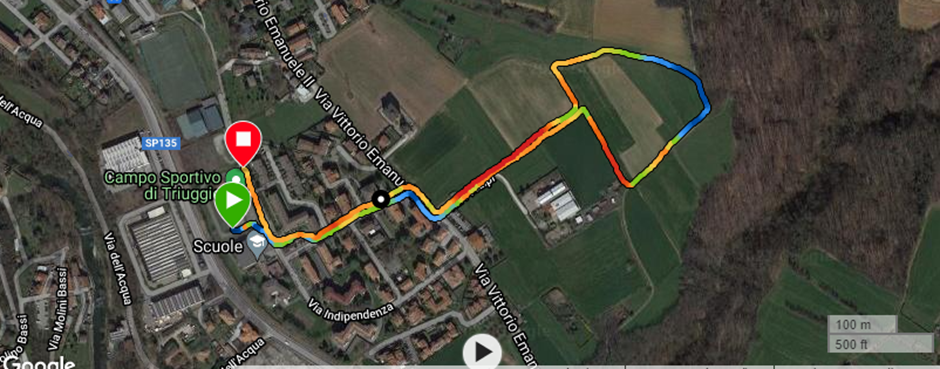 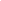 TASSA D'ISCRIZIONE:Iscrizioni :https://join.endu.net/entry?edition=71815Ogni 10 iscrizioni di atleti dalla categoria S2 a salire,l’undicesima sara in omaggio (direttamente su endu.net)       Nel pacco gara sarà incluso un gadget tecnico più un prodotto in natura del territorio.  Chiusura iscrizioni: martedì 8 febbraio 2022 alle ore 23:59.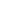 La quota dell’atleta non e’ né rimborsabile ne cedibile , tranne per i seguenti motivi:-SE SEI ISCRITTO E NON PUOI PARTECIPARE CAUSA  POSITIVITA’ COVID(QUARANTENA ESCLUSA) CONTATTA LA SEGRETERIA dxbrianza@gmail.com (TRASFERIMENTO DELLA QUOTA ALL’EDIZIONE SUCCESSIVA)-IN CASO LA MANIFESTAZIONE VENGA ANNULLATA CAUSA COVID NON PIÙ TARDI DI 72 ANTECEDENTI ALLA GARA L’ATLETA POTRA’ SCEGLIERE TRA IL RIMBORSO OPPURE  LA PARTECIPAZIONE ALL’ EDIZIONE SUCCESSIVATempo limite prima frazione corsa+bike: 2 orePercorso chiuso al trafficoOgni concorrente rinuncia espressamente ad avvalersi dei diritti all'immagine  durante la prova così come rinuncia a qualsiasi ricorso contro l'organizzazione ed i  suoi partner abilitati, per l'utilizzo fatto della sua immagine. Per Tutto quello che non e’ stato specificato qui sopra si farà riferimento al regolamento federale che troverete sul sito:www.fitri.it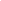 Saranno premiati i primi 3 uomini /donne assoluti, i primi  3 uomini/donne di ogni categoria.Verranno premiate le prime 3 squadre del circuito al termine della prima tappa              Saranno premiati Primo Uomo e Prima donna Campioni Regionali Per il montepremi si fara’ riferimento a quanto stabilito dalla circolare gare 2022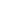 Assistenza sanitaria: medico di gara; ambulanzaOspedale allertato: Ospedale di Carate BrianzaMedico di gara:  Cronometraggio: cronometraggio elettronico a cura di otc-srlRistoro: immediatamente dopo  il traguardo verrà fornito ai concorrenti un sacchetto contenente generi alimentari. (vale come ristoro/pasta party nel rispetto delle regole anti covid)PARCHEGGI:Ci saranno 2 parcheggi di fianco al centro eventi in via Aldo Moro Triuggio,al loro riempimento procedere nei seguenti parcheggi: Stazione di Triuggio(Via Petrarca), l’area parcheggio via Aldo Moro 5  (ATTENZIONE A CHI MONTA LE BICI SUL TETTO AL SOTTOPASSAGGIO) e il cimitero di Canonica sulla strada provinciale 135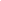 -Hotel Fossati (www.hotelfossati.it)-B & B Il Cibreino (www.ilcibreino.it)-B & B Il Chignolo a Triuggio : bebilchignolo@yahoo.com   tel 3381732041 Mauri Diego-Ristorante La Lampara https://www.facebook.com/lalamparamonza/https://instagram.com/la_lampara_monza?utm_medium=copy_linkDUATHLON SPRINTRUNBIKERUNDUATHLON SPRINT   3 Km15 Km1,5 KmElite - Age groupUnder 23 – S1Junior Youth B40 euro25 euro15 euro8 euro